ROY COOPER •  Governor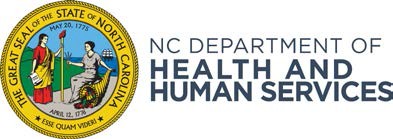 MANDY COHEN, MD, MPH • SecretaryMark Benton • Assistant Secretary for Public HealthSchool Supply of Epinephrine Auto-injectors: Resources for Charter SchoolsEach charter school is required under § 115C-375.2A to provide a supply of emergency epinephrine auto-injectors on school property for use by trained school personnel. Compliance reporting is available in May (the 2018-19 report is complete) and the required components are addressed through the following questions:Were there at least two emergency epinephrine auto-injectors maintained on each campus during the 2019-2020 school year?Did at least one person receive training in the use of emergency epinephrine?Who provided the required training?Does the same person who received training in the use of emergency epinephrine possess a current certification card in Cardiopulmonary Resuscitation (CPR)?Was epinephrine administered to any undiagnosed persons during this school year?  If yes, please indicate the number of times epinephrine was administered.Action Steps for Charter School Staff NEW to § 115C-375.2A.Initial Activities:Contact with the local health department related to training needs and prescription needs should be done very early in the school year/planning process.Designate school personnel to receive training and required annual re-training.Develop a related Action Plan (procedure) for use of the injector in an emergency.A plan should include symptoms, response, emergency service calls, parent/physician calls and follow up. A sample is available at https://www.foodallergy.org/file/emergency-care-plan.pdfEstablish a system for reporting auto-injector use and follow-up. A sample form is available at  Report of Epinephrine Administration Form.Make decisions on storage location, “secure but unlocked and easily accessible”/expiration date monitoring/replacement process after use or expiration.Assure completion of a cardiopulmonary resuscitation certification course for trained staff members and maintenance of training records. Certification courses should be available through local chapters of the American Heart Association, American Red Cross, and/or local hospitals or medical facilities.Plan for availability for school–sponsored events on school property.Consider creating a school policy as part of a medication policy. A sample is available at  Comprehensive Anaphylaxis School Policy.Maintain records on training and related items on this list.NC DEPARTMENT OF HEALTH AND HUMAN SERVICES  • DIVISION OF PUBLIC HEALTHLOCATION: 5601 SIX FORKS ROAD • BUILDING 2 • RALEIGH, NC 27609 MAILING ADDRESS: 1928 MAIL SERVICE CENTER • RALEIGH, NC 27699-1928 www.ncdhhs.gov • TEL: 919-707-5667  • FAX: 919-870-4880AN EQUAL OPPORTUNITY / AFFIRMATIVE ACTION EMPLOYERTrain designated staff using a local school nurse (Registered Nurse) or a qualified representative of the local health department, as required by statute.Acquire the prescription in the approved manner as stated in the legislation. Prescriptions are to be obtained from the local health department for each individual school.Consistent with general requirements of the North Carolina Pharmacy Practice Act, it would be appropriate to have either: (a) the individual school’s name; or (b) the designated school nurse or other trained person’s name on the prescription; or (c) both.As required by the North Carolina Pharmacy Practice Act, the epinephrine auto injectors must  be appropriately labeled when dispensed to the designated school personnel. If requested when ordering from a ‘free product’ program, labeling of each individual prescription is possible, and needed.According to the NC Board of Pharmacy (BOP) Epinephrine Auto injectors come packaged as a twin pack and should remain packaged in that manner. Best practice speaks to administering a second dose if needed.When prescriptions are in place; fill through a pharmacy of choice, or a ‘free product’ program.Action Steps for Charter Schools with ESTABLISHED Epinephrine Policies/ProceduresRefer to the above suggested action steps and refer to the legislation through section 8.23. § 115C- 375.2A School Supply of Epinephrine Auto-injectors, as needed.Legislation requires annual training/re-training.Contact with the local health department related to training needs and prescription needs should be done very early in the school year/planning process.Remember to assure completion of current cardiopulmonary resuscitation certification course for trained staff members and maintenance of training records.Aside from the resources listed above, you may also want to refer to your local school system for sample forms regarding action steps, policy and reporting.EpinephrinePlease be aware of the expiration dates on the epinephrine auto-injectors and replace as necessary.Be mindful that according to the NC BOP Epinephrine Auto injectors come packaged as a twin pack and should remain packaged in that manner. Best practice speaks to administering a second dose if needed. The Board of Pharmacy FAQ document will be revised with this information.Consider having a structured review of the implementation process to evaluate and see what adjustments might need to be made to improve the process each year.The NC Division of Public Health School Health Consultants are available for assistance related to resources for health care needs in charter schools.Ann O. Nichols MSN, RN, NCSNState School Health Nurse Consultant  ann.nichols@dhhs.nc.gov919-707-5667Annette Richardson, MSN, RN, NCSN Charter School Health Nurse Consultant  annette.richardson@dhhs.nc.gov252-339-30092